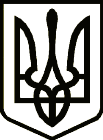 УКРАЇНАСРІБНЯНСЬКА СЕЛИЩНА РАДАРІШЕННЯ( п’ятнадцята сесія восьмого скликання)10 червня 2022 року     								смт СрібнеПро оголошення простою у закладах освіти, культури та медициниСрібнянської селищної радиВідповідно до ч.1 ст. 34 Кодексу законів про працю України, законів України «Про місцеве самоврядування в Україні», «Про правовий режим воєнного стану», «Про освіту», «Про культуру», Указу Президента України від 24.02.2022 № 64/2022 «Про введення воєнного стану в Україні», постанови Кабінету Міністрів України від 07.03.2022 № 221 «Деякі питання оплати праці працівників державних органів, органів місцевого самоврядування, підприємств, установ та організацій, що фінансуються або дотуються з бюджету, в умовах воєнного стану», у зв’язку з відсутністю організаційних і технічних умов, необхідних для виконання роботи в умовах воєнного стану та дефіцитом кошторисних призначень місцевого бюджету та освітньої субвенції, селищна рада вирішила:       1. Оголосити з 10 червня 2022 року до закінчення періоду воєнного стану простій не з вини працівників у закладах освіти, культури та медицини селищної ради.       2. Начальнику відділу освіти, сім’ї, молоді та спорту Віталію НИКОНЕНКУ, начальнику відділу культури та туризму Ірині ЖИЖЦІ,  генеральному директору КНП «Срібнянська центральна лікарня» Миколі ДІДЕНКУ, головному лікарю КНП «Центр первинної медико-санітарної допомоги» Ірині МАРІНЕНКО:       2.1. Провести аналіз та видати відповідні накази щодо переведення на простій окремих підрозділів чи працівників;       2.2. Проводити розрахунки заробітної плати на увесь період простою згідно вимог чинного законодавства.        3.Контроль за виконанням цього рішення покласти на постійну комісію селищної ради з питань бюджету, соціально-економічного розвитку та інвестиційної діяльності та заступника селищного голови з гуманітарних питань та соціальної політики Ніну БОНДАРЕНКО.Секретар ради                                                                      Ірина МАРТИНЮК